				Avenant annuel – Actions spécifiques au projet d’école – année scolaire 201.-201.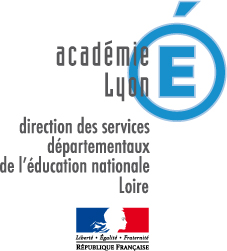 École :                                          		Secteur de collège :                                                         Circonscription :    Réseau Education prioritaire :                                                                    Contrat d’objectifs  en cours :                                                                    Dispositif plus de maîtres que de classes :                                                 Accueil des moins de trois ans : Projet éducatif territorial :                                                                               Objectifs du CCUS :Axes du projet d’école en lien avec les actions spécifiques : Actions proposées pour l’année en cours  : bref descriptif dont APCDemande d’aide et de conseils  :Signature du Directeur d’école A retourner à votre inspecteur de circonscription. Doc ENom de l’école :